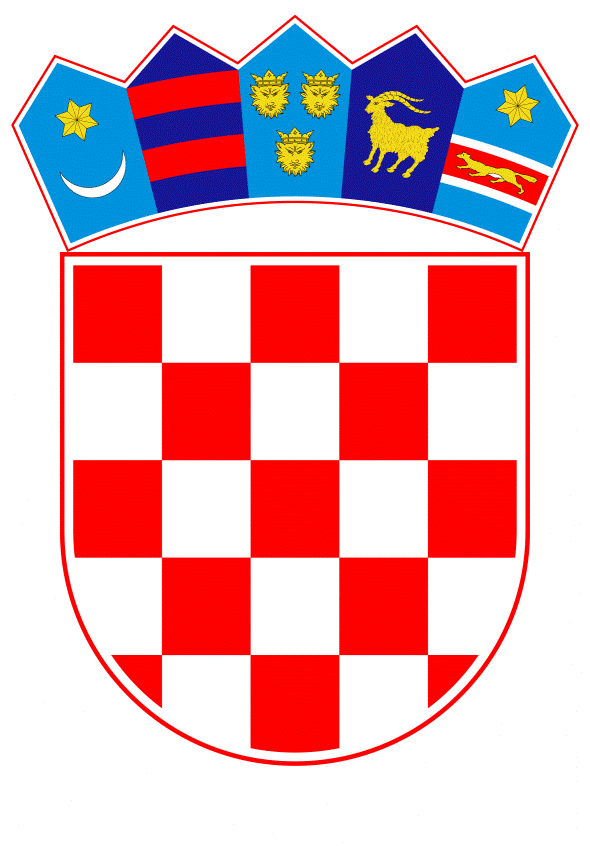 VLADA REPUBLIKE HRVATSKEZagreb, 23. rujna 2021.________________________________________________________________________________________________________________________________________________________________________________________________________________________________________________Banski dvori | Trg Sv. Marka 2 | 10000 Zagreb | tel. 01 4569 222 | vlada.gov.hrPrijedlog		Na temelju članka 31. stavka 3. Zakona o Vladi Republike Hrvatske („Narodne novine“, br. 150/11., 119/14., 93/16. i 116/18.), Vlada Republike Hrvatske je na sjednici održanoj ______________ 2021. donijelaZ A K L J U Č A K1.	U cilju sprječavanja i suzbijanja epidemije bolesti COVID-19 uzrokovane virusom SARS-CoV-2, Europska komisija u ime država članica i Moderna Switzerland GmbH potpisali su 1. ožujka 2021. Sporazum o kupnji („SK“) za proizvodnju, mogućnosti prioritetne nabave i opskrbu uspješnog cjepiva protiv bolesti COVID-19 za države članice Europske unije te Dodatke br. 1 i 2 tom Sporazumu, koje  akte je Vladi Republike Hrvatske dostavilo Ministarstvo zdravstva aktom, KLASA: 011-02/21-02/43, URBROJ: 534-07-1-1/6-21-3, od 20. rujna 2021. 	2.	Ovlašćuje se ministar zdravstva da, u ime Republike Hrvatske, potpiše narudžbu za  kupnju cjepiva u skladu sa Sporazumom iz točke 1. ovoga Zaključka.	3.	Financijska sredstva potrebna za provedbu ovoga Zaključka osiguravaju se u Financijskom planu Hrvatskog zavoda za zdravstveno osiguranje.	4.	Za provedbu ovoga Zaključka zadužuju se Ministarstvo zdravstva, Hrvatski zavod za zdravstveno osiguranje i Hrvatski zavod za javno zdravstvo.KLASA:URBROJ:Zagreb,	PREDSJEDNIK	mr. sc. Andrej PlenkovićObrazloženjeSvjetska zdravstvena organizacija (u daljnjem tekstu: SZO) je 30. siječnja 2020. proglasila epidemiju COVID-19 javnozdravstvenom prijetnjom od javnozdravstvenog značaja. SZO je 11. ožujka 2020. proglasila pandemiju COVID-19. Epidemiju bolesti COVID-19 uzrokovane virusom SARS-CoV-2, ministar zdravstva proglasio je 11. ožujka 2020. godine. Sukladno Zaključku Vlade Republike Hrvatske, klase: 022-03/20-11/34; urbroja: 50301-27/12-20-2, od 30. srpnja 2020. godine ministar zdravstva je Europskoj komisiji dostavio pismo kojim je obavijestio Europsku komisiju o okončanju unutarnjih postupaka u Republici Hrvatskoj potrebnih za potpisivanje Sporazuma Europske komisije i država članica sudionica o nabavi cjepiva protiv bolesti COVID-19 (u daljnjem tekstu: Sporazum). Na temelju Sporazuma Europska komisija je u ime država članica sudionica, ovlaštena sklopiti sporazume o prethodnoj kupnji s proizvođačima cjepiva radi nabave cjepiva za suzbijanje pandemije bolesti COVID-19 na razini Europske unije. Sukladno članku 4. Sporazuma Europska komisija je dostavila Ministarstvu zdravstva Sporazum i Dodatke br. 1 i 2 Sporazuma o kupnji („SK“) za proizvodnju, mogućnosti prioritetne nabave i opskrbu uspješnog cjepiva protiv bolesti COVID-19 za države članice Europske unije, koje je Europska komisija dogovorila u ime država članica s farmaceutskom tvrtkom Moderna Switzerland GmbH, a koji sadrže obvezu nabave doza cjepiva.Sporazumom o kupnji naručeno je 10.000 doza, a Dodatkom br. 2 predviđa se narudžba dodatnih 1.498.183 doza cjepiva za potrebe cijepljenja u Republici Hrvatskoj u narednom razdoblju.Sukladno Sporazumu  o kupnji države članice sudionice obvezne su dostaviti potpisani obrazac narudžbe od ovlaštene osobe države članice sudionice.Financijska sredstva za provedbu ovoga Zaključka osiguravaju se Financijskim planom Hrvatskog zavoda za zdravstveno osiguranje.Za provedbu ovoga Zaključka zadužuju se Ministarstvo zdravstva, Hrvatski zavod za zdravstveno osiguranje i Hrvatski zavod za javno zdravstvo.Stoga se predlaže Vladi Republike Hrvatske prihvaćanje ovoga zaključka kojim se ovlašćuje ministar zdravstva za potpisivanje narudžbe za  kupnju cjepiva u skladu sa Sporazumom o kupnji („SK“) za proizvodnju, mogućnosti prioritetne nabave i opskrbu uspješnog cjepiva protiv bolesti COVID-19 za države članice Europske unije te dodacima br. 1 i 2 Sporazuma.Predlagatelj:Ministarstvo zdravstvaPredmet:Prijedlog zaključka u vezi sa Sporazumom o kupnji („SK“) za proizvodnju, mogućnosti prioritetne nabave i opskrbu uspješnog cjepiva protiv bolesti COVID-19 za države članice Europske unije, između Europske komisije i Moderna Switzerland GmbH